BILJEŠKE O OBVEZAMA ISKAZANIM U GODIŠNJEM FINANCIJSKOM IZVJEŠTAJU ZA RAZDOBLJE01.01.2022 DO 30.06a2022Ukupne obveze iskazane u polugodišnjem izvješću u iznosu 213.382,18 Kn su nedospjele obveze za bruto plaću za lipanj 2022. godine i nedospjele obveze za tekuću nabavu.U Otoku, 10. srpnja 2022.	V.d. ravnatelja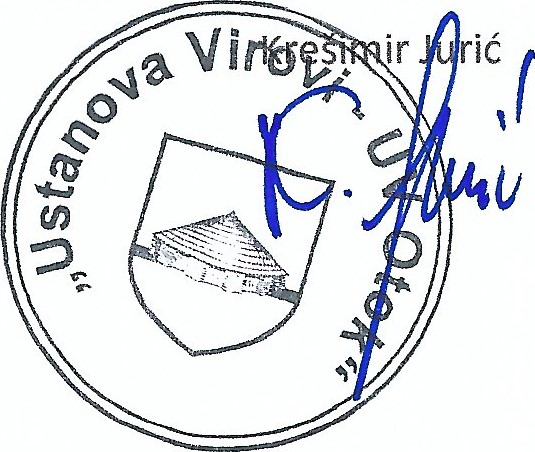 